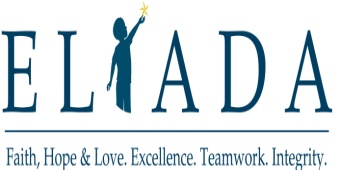 Eliada Homes Inc.Psychiatric Residential Treatment Facility (PRTF)Referral ChecklistDate: __________________To: ____________________________   Fax: __________________________Re:  PRTF-Referral         Thank you for referring your client to our PRTF program. We will staff your referral with our multidisciplinary team within 3-5 business days. The following documents are required to evaluate the referral for clinical appropriateness:_____	An Evaluation, current within 6 months. That could include any of the following: (CCA, Psychological Assessment, or Hospital Psychiatric Assessment/Evaluation)*MCOs require an addendum/update within 30 days stating medical necessity for PRTF services. _____	Completed Eliada Homes, Inc. Application (please note “n/a” or “none” for categories that do not apply or that are covered in the recent evaluations – you do not need to repeat information already in the Evaluation.)_____           Eliada Homes Inc. Funding Disclosure Form _____	Copy of Medicaid/ Health Choice Card (If child is covered by any private insurance, provide a legible copy of the front and back of the insurance card)**PLEASE NOTE:   Fax Number is (828)-253-2461**           We look forward to hearing from you and thanks again for referring your child to Eliada.Whitney Givens				 Sara Kennerly                        PRTF Intake Coordinator 	                 Foster Care Intake Coordinator828-254-5356 x307				828-254-5356 x322  wgivens@eliada.org				skennerly@eliada.orgHelping Children Succeedreferral@eliada.org828-254-5356 x332www.eliada.org 